О направлении экстренного предупрежденияЭКСТРЕННОЕ ПРЕДУПРЕЖДЕНИЕПо данным штормового предупреждения КЦГМС филиала ФГБУ «Северо-Кавказское УГМС» КМЯ № 40 от 14.07.2017.Сегодня 14.07.2017, в ближайшие 1–3 часа и до конца суток, а также сутки  15.07.2017, ночью и утром 16.07.2017. местами в крае ожидается комплекс метеорологических явлений: сильный дождь, ливень с грозой, градом, шквалистым усилением ветра 20–25 м/с.Ожидаются резкие подъёмы уровней рек по южной половине края, включая Черноморское побережье.Прогнозируется: 14-16 июля на территории всех муниципальных образований возникновение ЧС и происшествий связанных с: подтоплением территорий населенных пунктов склоновыми стоками, нарушением работы ливневых систем; авариями на объектах энергетики; увечьями людей из-за повала деревьев, рекламных щитов; повреждением и разрушением построек, кровли, рекламных щитов, обрывом воздушных линий связи и электропередач, обрушением слабоукрепленных, широкоформатных и ветхих конструкций; повреждением сельхозугодий; затруднением в работе транспорта, увеличением ДТП; выходом из строя объектов жизнеобеспечения; затруднением в работе аэро- и морских портов; ухудшением видимости в осадках; нарушением в работе морского транспорта; затруднением в работе Керченской паромной переправы.Источник ЧС и происшествий – сильный дождь, гроза, град, усиление ветра.Прогнозируется: 14-16 июля на территории муниципальных образований: Абинский, Апшеронский, Белореченский, Крымский,  Курганинский, Лабинский, Мостовский, Новокубанский, Отрадненский, Северский, Темрюкский,  Туапсинский, Успенский районы и гг. Анапа, Армавир, Геленджик, Горячий Ключ, Новороссийск, Сочи возникновение ЧС и происшествий связанных с: подтоплением, затоплением территорий населенных пунктов,  сельхозугодий; размывом берегов рек, прорывом дамб обвалований, плотин, прудов; подмывом опор мостов, земляных насыпей, ж/д путей  (эстакад), подходов к мостам, опор ЛЭП, газо- водо- нефтепроводов; перекрытием автомобильных железных дорог; подтоплением низменных участков, выходом на пойму. Источник ЧС и происшествий – подъёмы уровней воды на реках,  активизация экзогенных процессов.Экстренное предупреждение и рекомендации доведены до глав и населения Краснодарского края.А.В. Белугин8 (861) 268-11-12МЧС РОССИИ ГЛАВНОЕ УПРАВЛЕНИЕ МИНИСТЕРСТВА РОССИЙСКОЙ ФЕДЕРАЦИИПО ДЕЛАМ ГРАЖДАНСКОЙ ОБОРОНЫ, ЧРЕЗВЫЧАЙНЫМ СИТУАЦИЯМ И ЛИКВИДАЦИИПОСЛЕДСТВИЙ СТИХИЙНЫХ БЕДСТВИЙ ПО КРАСНОДАРСКОМУ КРАЮ(Главное управление МЧС России по Краснодарскому краю)ул. Мира, . Краснодар, 350063Телефон: 262-20-09 Факс: 267-19-23 (код 861)E-mail:gumchskk@mail.ru14.07.2017 № ОД/3196На № _________ от _________Руководителямтерриториальных органов федеральных органов исполнительной власти, органов исполнительной власти Краснодарского края и организаций согласно указателю рассылкиЗаместитель руководителя территориального органа (главный государственный инспектор по маломерным судам Краснодарского края)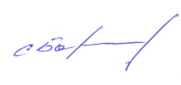  С.Ю. Борщенко